23rd April 2021Curriculum Newsletter Term 5Dear Parents/Carers,Welcome back after what we hope was a relaxing Easter break for you and your family. This term Year 3 will be attending Forest School with our trained forest school leader, Mrs Parker, alongside Mr Bellward, Mr Brown and Mrs Lutwyche. These sessions will continue every Wednesday morning until the end of Term 5. Below is the outline of the curriculum areas we will be covering this term.Parent InformationYear 3 Staff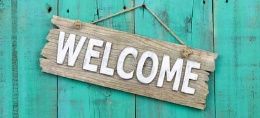 Please see below the days in which each member of staff will be in class:TeachersMr. Bellward (Monday to Friday)Mr. Bellward is out of class on Tuesday for NQT and PPA time. Mrs. Perrott and Mrs. Lutwyche will cover in the morning. Mrs Perrott will lead PSHE and French in the afternoon. Teaching AssistantsMrs. Lutwyche (Mornings Monday – Friday) Mr. Brown (Tuesday – Friday) Mrs. Perrott (Monday and Tuesday) 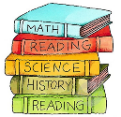 Home LearningHome Learning will recommence during the week beginning Monday 26th April. This will be in form of tasks set on maths and spelling shed. I will set 2 maths tasks and 2 spelling tasks each week. The children are more than welcome to complete further tasks on maths and spelling shed. P.EChildren will need to come to school dressed in their PE kit on Mondays. They do not need to bring a change of clothes and will stay in their PE kits all day. As PE will take place outside, please ensure your child is wearing appropriate clothing, including: their house-coloured PE t-shirttheir school jumperblack/navy shorts or a skort (in warmer weather)/jogging bottoms (in colder weather)trainersgrey/white socks.What do children need to bring to school?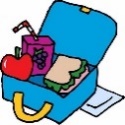 As part of our school risk assessments, we are limiting the number of items children can bring to school. Please can children bring the following items each day:A book bag or a small rucksack. No large bags please. A clearly labelled water bottle.A packed lunch (if not having school lunch).Their reading book.A sun hat and sun cream (if they can self-administer and weather permitting).A coat/hats and gloves (weather permitting).If the weather is warm, parents will be advised to put sun-cream on their child before coming to school. Children are only allowed to bring into school the items listed above, ie. no pencil cases, toys etc.Behaviour systems/Golden TimeIn line with the school’s behaviour policy, we follow the traffic light system in class. If children reach ‘superstar’ status, they earn 3 house points.Golden Time happens on Friday afternoons-children can up to 30 minutes Golden Time each week for good behaviour and hard work.Children lose 2 minutes of Golden Time, or play time, each time they are moved down to orange or red-the time lost is used to reflect on and discuss their behaviour choices with the class teacher or a member of SLT.Communication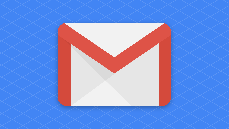 Any messages can be emailed or phoned through to the school office. Please don’t hesitate to email us directly should you have any queries or concerns. Any questions, please don’t hesitate to contact us.Yours Sincerely,The Year 3 TeamSubjectAreas to be coveredMathsWe will continue to use Maths No Problem which is in line with the Singapore Maths approach. This encourages children to use manipulatives to support learning and approach mathematical problems in different ways. Children will be developing their mathematical thinking in a range of contexts with particular focus on:Angles Line and Shapes Perimeter of figuresEnglishOur main text this term will be Flat Stanley by Jeff Brown. Through exploring this journey tale, we will consolidate our use of fronted adverbials, using ‘a’ or ‘an’ correctly and punctuating dialogue. We will also extend our descriptive language to include personification and through the use or subordinate conjunctions.ScienceOur Science topic for this term is Light. The children will explore what happens when light reflects off a mirror or other reflective surfaces, including playing mirror games to help them to answer questions about how light behaves. They will think about why it is important to protect their eyes from bright lights. They will also measure shadows and find out how they are formed and what might cause the shadows to change.REOur RE learning this term will be about the Kingdom of God, in particular, answering the big question, When Jesus left, what was the impact of Pentecost? Throughout the unit we will be exploring the answers to these questions:What are the links between the Day of Pentecost and the Christian belief about the Kingdom of God on Earth? What does Pentecost mean to Christians now?What links can you make between Pentecost, the Holy Trinity and the Kingdom of God?What do Christians believe about following God in the world today?History Our History learning this term will be about Ancient Greece. In particular, we will be learning about City states, Athens and the birth of democracy, Sparta, the origins of the Olympic games and the Persian wars. Throughout all these different focuses, we will learn about how people lived in Ancient Greece and how society operated. We will also learn about Socrates, Plato and Aristotle and their philosophical teachings. FrenchWe will be continuing to develop our French vocabulary through speaking and listening in the context of conversation.PEPE will take place on a Monday this term. The children will be learning the rules and skills of rounders.MusicThis term in Music we will be learning about Pulse and Metre in Music. PSHE We use a comprehensive PSHE programme to support us in developing fully rounded children who are healthy, sociable and emotionally literate. It covers key concepts and skills to support pupils’ spiritual, moral, cultural, mental and physical development and teach British Values. The programme builds on the core theme areas identified by the PSHE Association:Health and WellbeingRelationshipsLiving in the Wider WorldArt This term in Art we are going to be learning about Architecture and the art of designing buildings. We will be learning about symmetry in ancient architecture such as the Parthenon, as well as learning about the more modern architecture of Gaudi. 